Role-play card – practiseBurn.The sceneA family are cooking together in the kitchen. It’s busy, with everyone moving around each other and not much space. Staging and prop suggestionsYou could have a table and chairs as a dining table, plus a table for an oven. You could even bring in a saucepan or such kitchen equipment. The rolesBelow are a range of roles – in small groups, each choose a character to play. Ensure that each person in the group has a chance to play the role of each character. Alternatively, learners can read through the stories together and discuss the characters and situations.Spend time getting in and out of role. For more guidance on how to do this see our guidance on creating safe, inclusive and supportive learning environments. DebriefingAfter learners have role played or read through the stories, spend some time debriefing. Give them space to share their thoughts and ask any questions they have. Remind them of the anonymous question box and where they can find further support if needed.Stimulate discussion by asking learners:What happened to the person who was burned? What signs of a burn did they show?Who helped in this situation and what did they do to help?What did the bystander do? What could they do in future to become a helper?------------------------------------------------------------------------------------------------------------Role one – the person who gets burnedThis person is playing a fun game with their sibling in the kitchen. As their parent takes a saucepan of hot soup off the hob, they bump into them and their parent accidentally spills hot soup on their child’s arm. They cry out and hold their arm.------------------------------------------------------------------------------------------------------------Role two – the parent They are cooking lunch and their children are rushing about playing. Their children are not being careful of the hot hob so they tell them to be careful. But one of them knocks into their parent as they are lifting a hot pan and they accidently spill hot soup onto their child’s arm.  ------------------------------------------------------------------------------------------------------------Role three – the helperThis person is playing with their sibling in the kitchen. As they are running around, their sibling knocks into their parent as they are taking a hot saucepan off the hob. Suddenly their sibling’s arm is covered in hot soup and they cry out. They quickly help their sibling to hold the burn under cold running water to cool it, for at least twenty minutes. 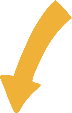             You could also use the story from the burn film.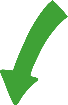 Summing up After the debrief, remind learners that the key action when someone has a burn is to help them cool the burn under cold running water for at least twenty minutes.Now move on to the share section to remember and share the learning for this skill.